The observation information belongs to the teacher in the Walk Through supervision process.It is the school-based administration’s responsibility to record the date/teacher and subject they observed.Walk-Through Supervision Record Keeping Example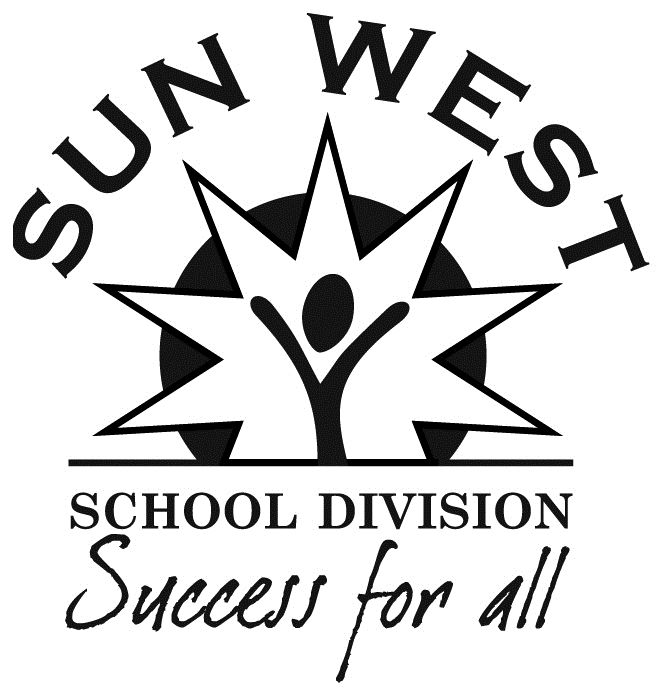 Walk Through Supervision Record Keeping TemplateDateTeacherSubjectMarch 14, 20__Mrs. Jenna JonesGrade 4 MathMarch 14, 20__Mrs. Cara McLeodGrade 6 ELAApril 4, 20__Mr. Jonathan EvansGrade 11 ChemistryApril 8, 20__Miss Annie StephensonGrade 2 ScienceDateTeacherSubject